ACADEMIE DE CRETEIL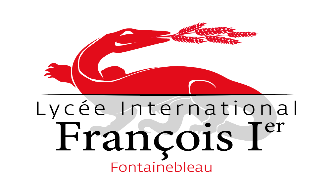 Coordonnées de l’élève Nom 	 Classe 2019-2020	Prénom 	Classe 2018-2019	Courriel 	 Tél portable  	Quel type d’études supérieures envisagez-vous, votre projet d’études :	(si besoin, utilisez le verso)Quelles sont vos motivations pour intégrer cette préparation :	(si besoin, utilisez le verso)Document à retourner avant le 14 juin 2019 à Mme Gauthier secrétariat du Proviseur ou par courriel à ghyslaine.gauthier@ac-creteil.frToute candidature retenue par la commission vous engage à assister aux cours sans exception et doit à ce titre être mûrement réfléchieDate et signature de l’élève :	Date et signature des parents :Quelques informationsLa prépa Sciences Po. (PSP) 2019 2020 est ouverte à tous les candidats de 2de et 1ère jusqu’au 14 juin 2019.Les candidatures retenues après examen des bulletins seront affichées le 20 juin et en ligne sur le site dans la rubrique PSP du site du lycée. Les enseignants en charge des cours iront à la rencontre des classes de seconde dans la semaine du 3 juin pour présenter la PSP et répondre aux éventuelles questions des élèves candidats. Les élèves admis s’engagent à suivre la totalité des séances, galops d’essai compris (Terminales), de septembre à mai, chaque mercredi de 13h25 à 16h25. La PSP est considérée comme un enseignement à part entière pour les élèves et est à ce titre prise en compte dans le contrôle continu de Parcoursup. Comme chaque année, des actions spécifiques seront proposées afin d’étoffer et personnaliser les CV. Détail complet lyceefrancois1.net, rubrique Prépa Sciences Po dans Enseignements lycée régulièrement mise à jour (4 sous rubriques)